Research and create a fact page about a Viking God. Create a timeline of key events that happened between the start of the Anglo-Saxon era and the end of the Vikings.Write a diary entry for a Viking warrior or an Anglo-Saxon settler. How would a diary entry be written long ago?Research Viking clothes, then draw and label a Viking outfit. Include what materials would have been used to make each piece of clothing/ jewellery. Create an interesting collage of a Viking scene for example a stormy sea, long boat, a raid!  Create a Viking word search.Write the Viking rune alphabet and then write a secret message for me to work out!Create a map of Britain showing the Anglo-Saxon kingdoms and how they changed when the Vikings invaded.Design and build a Viking longboat or longhouse using junk modelling materials. Design a Viking meal. It could be fun to have a go at making a recipe or two!! Take pictures of you making it or bring some into school for us to taste.Draw or print out a picture of yourself and a Viking child. Write about the similarities and differences between you both. Include information about their day, school, family, toys, pets, work.Write a short story based on one of these titles; One stormy nightA Viking RaidThe Viking and the Bear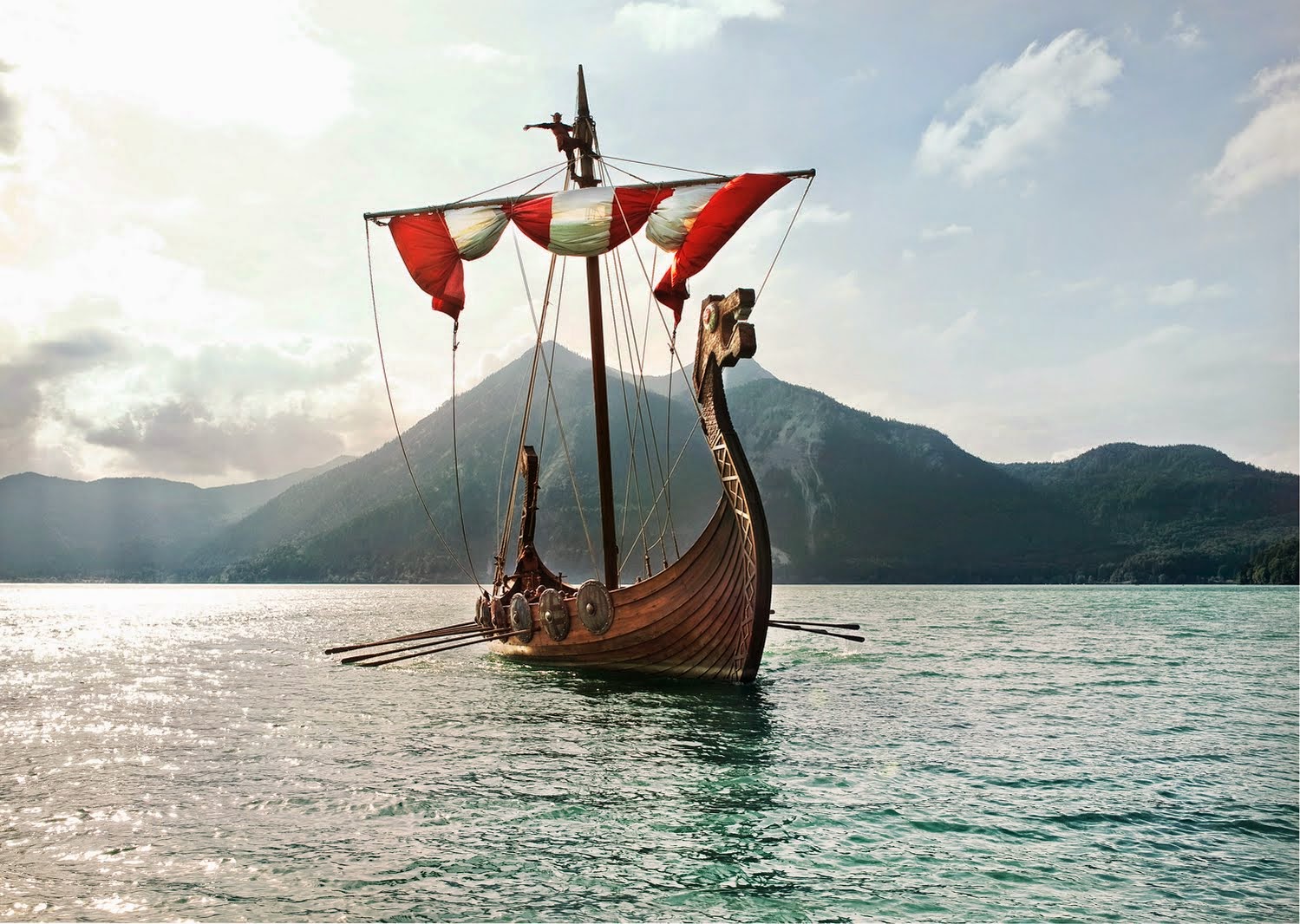 